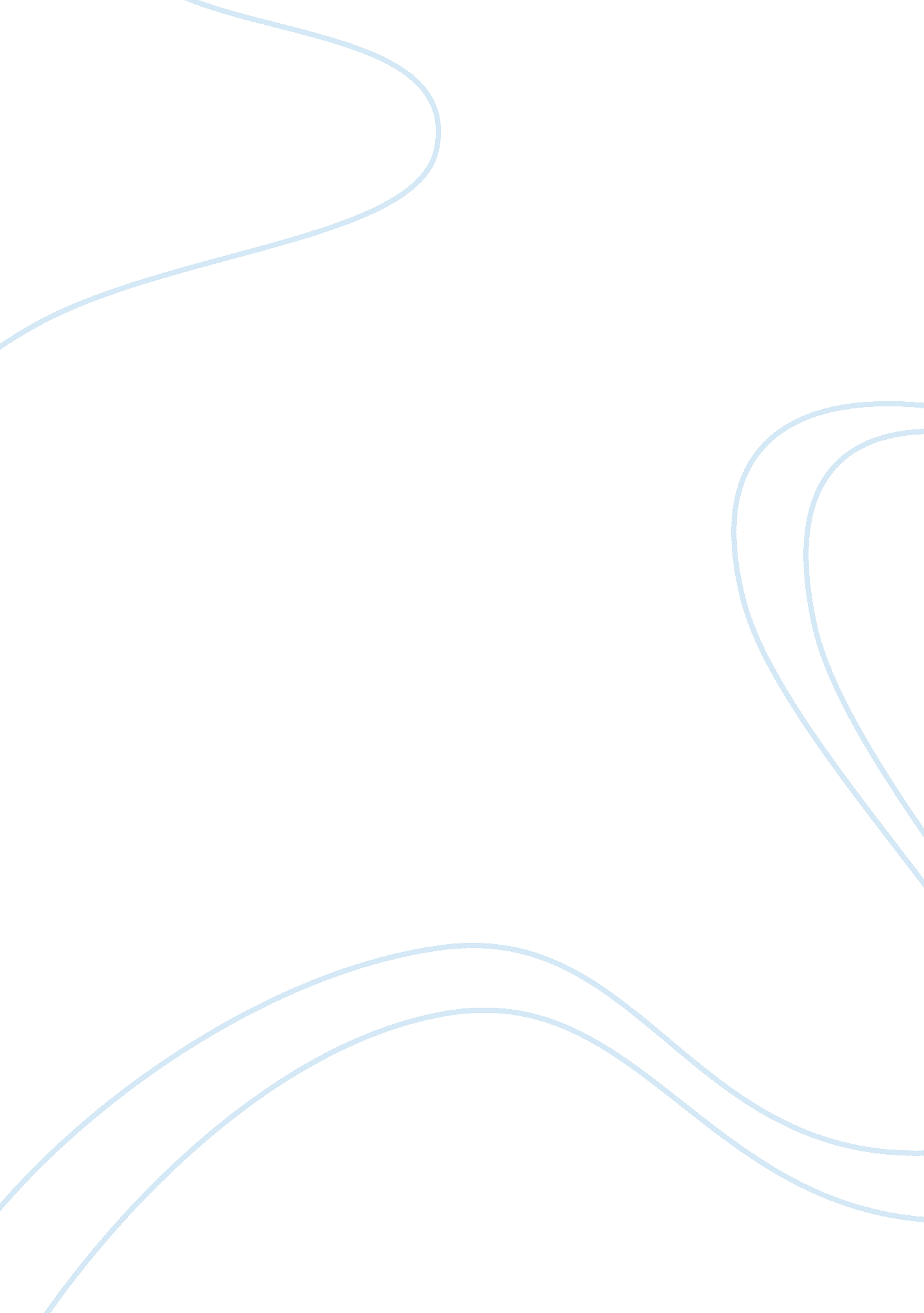 According winter weather. wear winter-appropriate clothing andLaw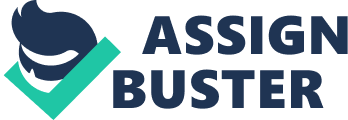 According to Children’sSafety Network, an average of about 67, 000 child pedestrians get injuredevery year, with 704 of those resulting in death. And while winter in Texas isrelatively mild, however, risks of personal injury during the winter areinevitable. The best solutions to avoid slip and fall and other winter-related accidentswhen walking during the winter season are preparation and awareness. Communities, schools, and parents are preparing and sharing solutions and tipsfor students and other pedestrians to be safe during the winter weather walk toschool. To ensure safety for your children, we at Wash & ThomasAttorneys have gathered school safety tips walking during the winter weather. Wear Winter-appropriateClothing and FootwearWhen walking in the snow, make sure to wear proper winterclothing and footwear. Wear layers to keep warm. Don’t forget to wear gloves ormittens, as well as a hat. If it’s still too cold, wear a scarf or a face maskto prevent the face from getting frostbite. It is also better if the clothesare in bright colors and are reflective since it tends to be dark much of theday during this season. The ideal type of shoes to wear when walking in the snow aresturdy boots with rubber soles. Get a pair that is a size bigger so the woolsocks can fit. The air inside will also be warmer compared to tight boots. Whenthe surface you would be walking on is icy, wear ice cleats to improvetraction. Walk Slowly andCarefullyBe mindful of the surroundings and walk slowly, especiallywhen on an icy surface and when climbing up or walking down the stairs. As muchas possible, avoid walking on wet, snowy, and icy surfaces. Instead of lookingdown while walking, look up and plan ahead. See where the next slippery areasare to avoid them and be aware of any vehicles nearby. Looking up also makesyou aware of what you’re walking under. Watch out for falling snow and ice. Ifpossible, have your kids walk to school with peers or an adult. Stay HydratedRemind your kids to stay hydrated as the cold can causedehydration. Dehydration can cause chances of slip and fall accidents toincrease due to confusion and loss of focus. In Case of Injury, Calla Texas Personal Injury AttorneyAside from preparing yourself and your children for safetyduring the winter, premise owners and occupiers also have the responsibility tokeep their areas safe for pedestrians, as much as drivers have to beresponsible on the road. Under the law, you can get help from a Texas personalinjury attorney in filing complaints and claims for personal injury due to thenegligence of the property owner or the driver. If you are a loved one has been injured in a winter-relatedaccident, discuss your situation with an experienced Texaspersonal injury attorney at Wash & Thomas Attorneys. Our Texas personalinjury attorney has the experience, expertise, and resources to help you pursuefair compensation for your injuries. 